T= Traditional	H = Hybrid	W = WebGraduation RequirementsTo be awarded an Associate degree at Joliet Junior College, each student must meet the following requirements:1. Satisfy all admission requirements.2. Complete the courses required to earn the given degree. If the student is a transfer student with coursework taken elsewhere, he/she must complete a minimum of 15 credit hours applicable to the degree at JJC. Proficiency test, CLEP and Advanced Placement does not meet this requirement.3. Earn a cumulative grade-point-average of at least 2.0.4. Discharge all financial obligations to the College; have no restrictions.5. File an application for graduation. (An application should be filed at the time of registration for the student’s anticipated last semester.)6. Have all official transcripts from other colleges/universities on file in the Graduation Office by the graduation filing date for evaluation of credit. A delay in the process may result in a later graduation date.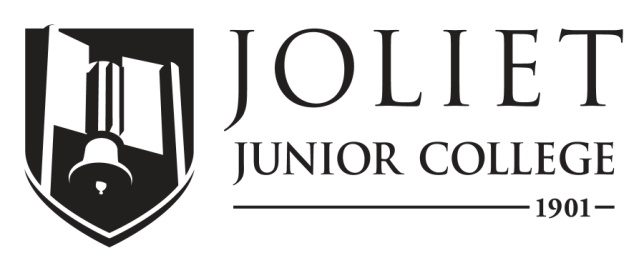 2020-2021 Completion GuideLaw Office Specialist, Certificate of Achievement, CO815ICCB Approved Total Program Hours: 42DateThe following schedule is based on full-time enrollment.  Students planning to transfer to a senior institution should check with that institution for specific transfer requirements.Program PrerequisitesFirst SemesterFirst SemesterFirst SemesterFirst SemesterFirst SemesterFirst SemesterFirst SemesterCourseTitleCredit HoursMode of DeliveryPrerequisitesTerms offeredNotesACCY 100Introduction to Accounting3TFL, SPBLAW 101Business Law I3T, OFL, SP, SMENG 101*
or ENG 130** Rhetoric*
Technical Writing 
& Communication**3T, W*W**Placement into ENG 101 or minimum grade of “C” in one of the following: ENG 021 and ENG 099; or ENG 022 and ENG 099; or the EAP course sequence ENG 079 and ENG 089, or ENG 096.FL, SP, SMOFS 101Fundamentals of Document Formatting3T, HFL, SPTotal Semester Hours12Second SemesterSecond SemesterSecond SemesterSecond SemesterSecond SemesterSecond SemesterSecond SemesterCourseTitleCredit HoursMode of DeliveryPrerequisitesTerms offeredNotesBLAW 102Business Law II3TBLAW 101FL, SP, SMOFS 102Intermediate Document Formatting3T, WOFS 101 or consent of department.FL, SP, SMOFS 166Microsoft Word I3T, WOFS 101 or consent of department.FL, SPTotal Semester Hours9Third SemesterThird SemesterThird SemesterThird SemesterThird SemesterThird SemesterThird SemesterCourseTitleCredit HoursMode of DeliveryPrerequisitesTerms offeredNotesOFS 103Advanced Document Formatting4TOFS 102 or consent of department.FL, SPOFS 167Microsoft Word II3T, WOFS 166 or consent of department.FL, SP, SMOFS 214Microsoft Office Suite4T, H, WFL, SP, SMTotal Semester Hours11Fourth SemesterFourth SemesterFourth SemesterFourth SemesterFourth SemesterFourth SemesterFourth SemesterCourseTitleCredit HoursMode of DeliveryPrerequisitesTerms offeredNotesOFS 225Advanced Administrative Documents4WOFS 103 and OFS 214, or consent of department. OFS 215 is strongly recommended.SPOFS 201Office Procedures3TOFS 102 or consent of department.FLOFS 180Records Management3TOFS 102 or consent of department.FLTotal Semester Hours10For more information:http://www.jjc.edu/academics/computer-information-systems Department ChairpersonProgram CoordinatorProgram AdvisorFor more information:http://www.jjc.edu/academics/computer-information-systems Ram RaghuramanShirley GehrkeShirley GehrkeFor more information:http://www.jjc.edu/academics/computer-information-systems (815) 280-2334rraghura@jjc.edu(815) 280-2383sgehrke@jjc.edu(815) 280-2383sgehrke@jjc.edu